                              Séjours de chat – Fiche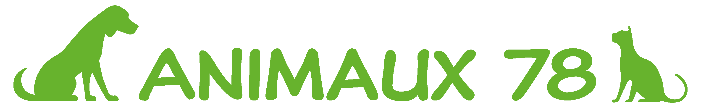 Propriétaire Nom et Prénom :Adresse (étage, porte …) :Téléphone :ChatNom :				Male		Femelle			Date de naissance :Stérilisé				Pucé 		Tatoué			Vaccins à jour		Race :Antécédents santé :Mode de vie chez luiDomicileAppartement 		Pavillon 	Uniquement en intérieur 		Intérieur et extérieur 		Accès aux fenêtres ouvertes et balconMembres de sa famille (adultes, enfants, chats, chiens, lapins, oiseaux …..)Humains :Animaux :AlimentationCroquettes	   			Sachets	ou boites 	Quantité /Rythme :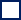 Mange les restes	Lesquels :SoinsBrossage	     Rythme : 		Nettoyage des yeux 	   Rythme :		HabitudesPour manger : Pour jouer :		Pour dormir le jour :Pour dormir la nuit :Pour faire ses besoins :Pour faire ses griffes :Pour se cacher :Pour ses soins (brossage, nettoyage des yeux …) :Pour son traitement médical :Comportement général (craintif, joueur, câlin, miauleur, gourmand, petit mangeur, ce qu’il aime, ce qu’il n’aime pas, de quoi il a peur ….)Tout autres renseignements utiles (ex : ancien mode de garde, achat, adoption, antécédents de sa vie avant son arrivée chez vous, sevrage …. )Pour chez SylvainCarnet de santé à jourBrossage et griffes coupées Pour les chats ayant un accès à l’extérieur : traitement antiparasitaire effectué Croquettes et/ou pâtéesMédicaments et ordonnance  - Traitement médical en cours